CURRICULUM VITAE.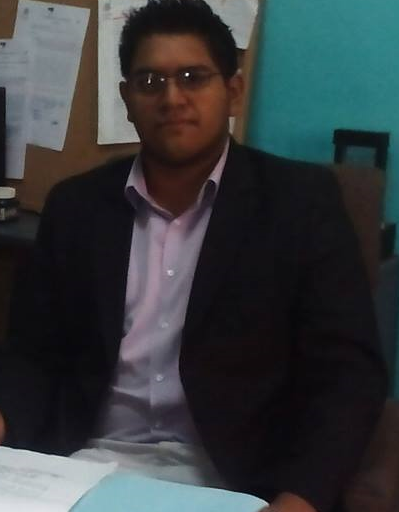 Educación Básica.Esc.Prim. Mercedes Vargas Agundis.2000-2006Pról. Singapur S/N  Col. Simón Díaz.Esc.Sec. Sentimientos de la Nación.2006-2009Rep. Dominicana S/N esq. Pról. Avenida JuárezEducación Media Superior.Esc.Prep. Jesús R. Alderete2009-2011Agustín Melgar #300 Col. Niños HéroesEducación Profesional.Universidad Autónoma de San Luis Potosí.Facultad de Derecho Abogado Ponciano Arriaga LeijaAGOSTO 2011- MAYO 2016  Cuauhtémoc # 170 Col. La Moderna.Examen profesional sustentado el  01/12/16.Titulo: Lic. En DerechoCed.Prof. 10401140Idiomas.Ingles 50%Cursos y otros documentos.*Testimonio expedido por el CENEVAL para el egreso de la Licenciatura en derecho.Experiencia Laboral y/o Profesional.+ Profesor de Taekwondo, 2012 – 2015New Generation Taekwondo | Esc. Central (calle acerina #921 Col. Valle Dorado)Funciones realizadas:Impartir clases de defensa personal, acondicionamiento físico, evaluación de avances prácticosNombre del jefe inmediato: PROFR.  E  ING. JERONIMO LOPEZ CHIW+Prestador de Servicio social, febrero 2015-abril 2015Instituto federal de defensoría pública (delegación san Luis potosí)Adscripción PGR (Deleg. San Luis Potosí)Funciones realizadas:-Armado de carpetas de declaraciones-Elaboración de síntesis de hechos-Búsqueda de jurisprudencias en semanario  judicial de la federación, -Auxilio en la toma de declaración de los detenidos.Nombre del jefe inmediato: LIC. GISELA RUIZ ALVAREZ+Abogado Postulante, Abril 2015-ACTUALIDAD.Despacho jurídico (Hermenegildo galeana # 315 col centro)Funciones realizadas:-Elaboración de demandas en materias civil, familiar, laboral y amparo.-Interposición de recursos en materia laboral -Contestación de demandas.- Chequeo constante de expedientes -Chequeo de listas de acuerdos.- Presentación de escritos ante los juzgados, elaboración de ofrecimiento de pruebas y alegatos.Nombre del jefe inmediato: LIC y PROFR. ERNESTO ZAMBRANO GOMEZ+Secretario de ecología, junio 2015- mayo 2016FEDERACION UNIVERSITARIA POTOSINA FUNCIONES REALIZADAS:Implementación de proyectos enfocados al área ecológica en beneficio de la comunidad estudiantil universitaria de la Universidad Autónoma de San Luis Potosí.+ Auxiliar en secretaria y subsecretaria penal, Abril 2016- ACTUALIDAD(MERITORIO)Quinta sala mixta del Supremo Tribunal de Justicia del Estado de San Luis Potosí.FUNCIONES REALIZADAS:-Recibir apelaciones en materia  penal-Captura de apelaciones en el sistema.-Pasar para acuerdo audiencias de vista y pruebas.-Dar de baja tocas recibidos de actuaria-Enviar correspondencia a la penitenciaria, así como la correspondencia foránea a los juzgados de fuero común y a los juzgados de distrito.-Funciones de archivo (foliar, rubricar y cocer expedientes.)-Presentar las excusas y cumplimentaciones de una sala a otra.-Dar de baja tocas en trámite y resoluciones.-Préstamo de tocas al ministerio público de la adscripción, así como a defensor público y privado.-Escribiente temporal en el área de proyectos.Nombre de los jefes inmediatos: LIC. SARA MEDINA BURGOS- subsecretaria admva.LIC. JOSE DIEGO TELLO MARTINEZ –secretario de acuerdos penal.MAGDA. LIC. MA. GUADALUPE OROZCO SANTIAGO+Profesor eventual hora clase.ESC. SEC. TEC No. 84Funciones realizadas:-Impartir la materia de historia universal a jóvenes de segundo grado de educación secundaria.Funciones de oficina dominadas.Captura de documentos en cualquier procesador de textos, sacar copias, toma de llamadas.Áreas de interés.Actividades de las ramas socio administrativas.Legales-Jurídicas.Educativas.Aficiones.Practica de artes marciales.Objetivos a corto plazo.Aplicar los conocimientos  del derecho teorico-practicos obtenidos.Estudiar la Licenciatura de Educación Media Superior.Hacer una especialidad en derecho privado o maestría en derecho.